Local development plan evidence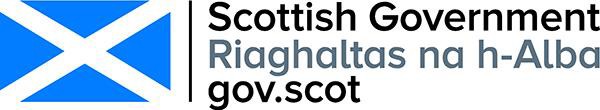 report - defining Gypsies and Travellers: consultationRespondent Information FormPlease Note this form must be completed and returned with your response.To find out how we handle your personal data, please see our privacy policy: https://www.gov.scot/privacy/Are you responding as an individual or an organisation?Individual OrganisationFull name or organisation’s namePhone number AddressPostcode Email AddressThe Scottish Government would like your permission to publish your consultation response. Please indicate your publishing preference:Publish response with namePublish response only (without name)Do not publish responseWe will share your response internally with other Scottish Government policy teams who may be addressing the issues you discuss. They may wish to contact you again in the future, but we require your permission to do so. Are you content for Scottish Government to contact you again in relation to this consultation exercise?Yes NoInformation for organisations:The option 'Publish response only (without name)’ is available for individual respondents only. If this option is selected, the organisation name will still be published.If you choose the option 'Do not publish response', your organisation name may still be listed as having responded to the consultation in, for example, the analysis report.QuestionnaireQuestion 1Do you consider yourself to be a Gypsy/Traveller?Yes NoNot relevant (for organisations)Question 2If no, is there another grouping or term you would associate yourself with?Question 3If yes, are there any specific reasons why you consider yourself a Gypsy/Traveller?Question 4Please provide any further comments on the proposals set out in this consultation in the box below.